St Mary’s Catholic Primary School 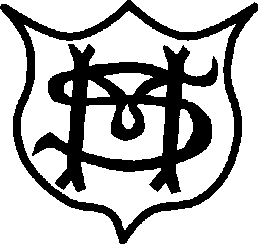 1:1 Teaching Assistant Person SpecificationCandidates should be able demonstrate & provide evidence of the following in previous rolesQualificationsEssential DesirableEnglish & Math to GCSE grade C or equivalent ExperienceEssential DesirablePrevious TA experience  Knowledge & UnderstandingEssential DesirableUnderstanding of how to support children with Special Educational needs in their learningKnow the difference between support & dependence SkillsEssential DesirableConfident to interact with parents on a 1:1 basisBe able to support the Class TeacherWork effectively in a class setting to support learningAbility to liaise with SENCO to get the best possible outcomes for childrenPersonal QualitiesEssential DesirableHigh levels of discretion, reliability, compassion and integrityCommitment to ongoing professional developmentSympathetic to Catholic ethos